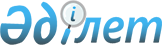 Қазақстан Республикасы Үкіметінің 2001 жылғы 8 қаңтардағы N 15 қаулысына өзгеріс енгізу туралыҚазақстан Республикасы Yкiметiнің Қаулысы 2001 жылғы 17 шілде N 971     Қазақстан Республикасының Үкіметі қаулы етеді:      1. "Шаңырақ-10" бірінші Халықаралық сауда жәрмеңкесін өткізу туралы" Қазақстан Республикасы Үкіметінің 2001 жылғы 8 қаңтардағы N 15  P010015_

 қаулысына (Қазақстан Республикасының ПҮКЖ-ы, 2001 ж., N 1-2, 4-бап) мынадай өзгеріс енгізілсін:      2-тармақ алынып тасталсын.      2. Осы қаулы қол қойылған күнінен бастап күшіне енеді.      Қазақстан Республикасының          Премьер-Министрі      Мамандар:       Қасымбеков Б.А.        Икебаева Ә.Ж. 
					© 2012. Қазақстан Республикасы Әділет министрлігінің «Қазақстан Республикасының Заңнама және құқықтық ақпарат институты» ШЖҚ РМК
				